ARMENIA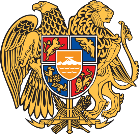 May 13, 201933rd Session of the UPR Working GroupReview of Costa RicaDelivered by Ms. Armine PetrosyanThank you Mr. President/Vice-President, Armenia warmly welcomes the delegation of Costa Rica and thanks for the presentation of the national report.	Armenia praises Costa Rica for being the first country to sign the national pact for Sustainable Development Goals.	Armenia welcomes the adoption of the Comprehensive Migration Policy for the period 2013-2023 in order to establish an inter-agency coordination system that promotes efficient management of migration in line with development needs and with respect for human rights.Armenia appreciates measures to promote gender equality in Costa Rica. The current Government has demonstrated its commitment to gender equality by forming the first gender-balanced cabinet in the country’s history extending women’s participation in ministerial leadership to 48 percent.We recommend Costa Rica to ensure the availability of preschool education for children living in unfavorable socioeconomic conditions and to reduce dropout and repeat rates in secondary education. 	In conclusion, we would like to thank Costa Rica for excellent cooperation in the framework of Human Rights Council and wish all the success in the third UPR cycle.I thank you. 